Alternativt förslag till Kommunstyrelsens sammanträde 2023-02-06:KC4: Nämndbudget 2023 KommunstyrelsenKommunstyrelsen har ett särskilt strategiskt ansvar att ta sig an när det gäller stora och övergripande framtidsfrågor. Vår tids viktigaste framtidsfråga är utan tvekan klimatförändringarna och därför lägger Vänsterpartiet två förslag i tillägg till Kommunstyrelsens budget för 2023. Vänsterpartiet vill att Kommunstyrelsen ges i uppdrag att utreda hur fler bilfria miljöer kan tillskapas i stadens centrala delar för att underlätta framkomlighet för gång-, cykel- och kollektivtrafik. De onödiga korta bilresorna behöver minska och det måste bli enklare för individen att välja rätt.Kommunstyrelsen ska vidare få i uppdrag att analysera samtliga Borås Stads styrdokument för att identifiera målkonflikter som kan försvåra omställningen till ekologisk hållbarhet.Med anledning av ovanstående föreslår Vänsterpartiet Kommunstyrelsen besluta att Kommunstyrelsens budget fastställs, med följande tillägg:Stadsledningskansliet ges i uppdrag att analysera samtliga Borås Stads styrdokument för att identifiera målkonflikter som kan försvåra omställningen till ekologisk hållbarhet.Stadsledningskansliet ges i uppdrag att utreda hur fler bilfria miljöer kan tillskapas i stadens centrala delar för att underlätta framkomlighet för gång-, cykel och kollektivtrafik.För Vänsterpartiet i KommunstyrelsenStefan Lindborg och Anne Rapinoja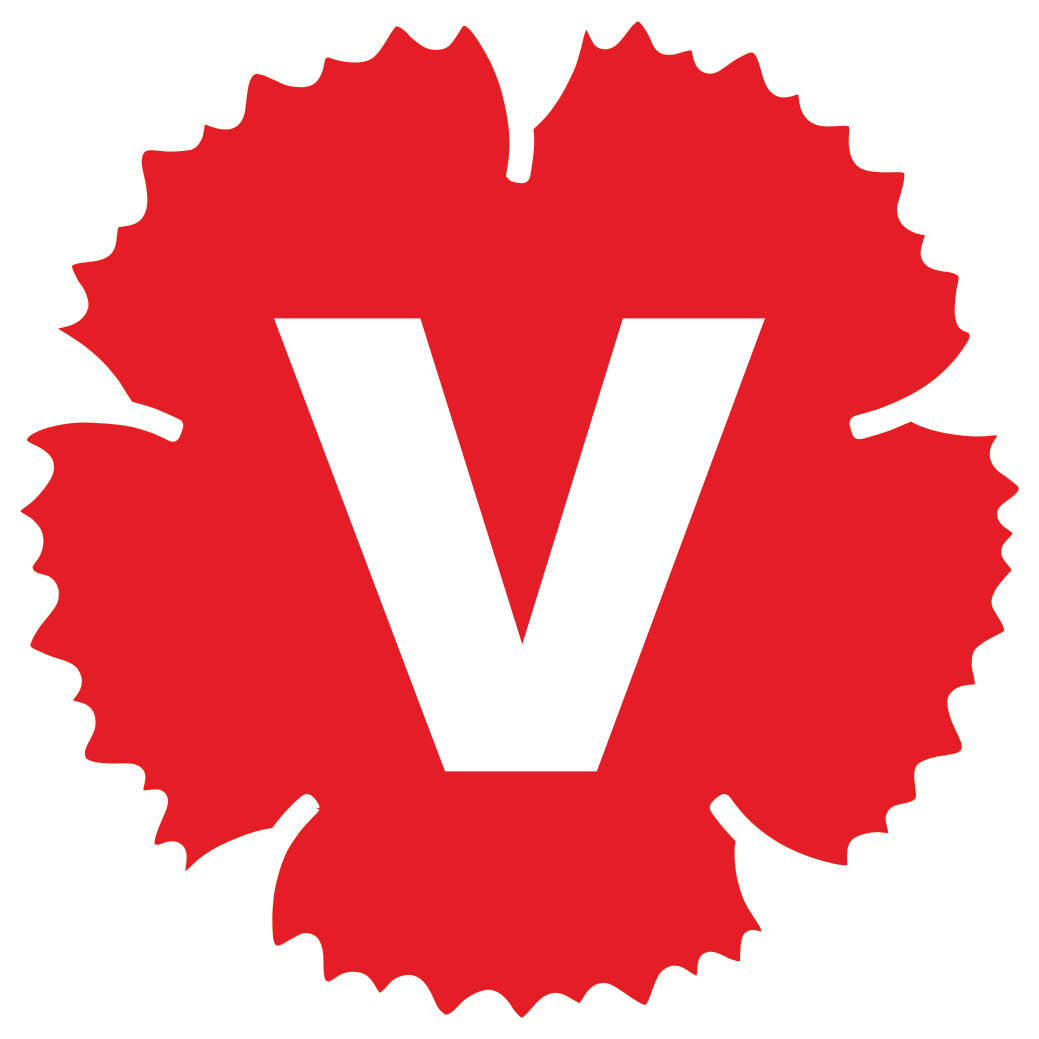 